О, Ворд, как ты прекрасен!Когда этих клавиш коснется рука, Тогда исчезает из сердца тоска...Когда я работаю в Ворде, я чувствую себя счастливым!Я здесь все могу, могу, например, использовать любые  шрифты: Times New Roman, Arial, Courier New и другие. Можно выравнивать текст:По левому краю, По центру,По правому краю.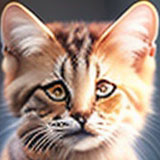 Можно вставлять картинки в любое место! А если я ошибусь, word сразу найдет ашипку и укажет мне на нее! И тысячи других интересны и нужных возможностей!VARIABLE1 – множество возможностей для  автоматизации, подготавливаешь в нужных местах переменные, бухгалтер нажимает большую кнопку и, ура, отчет готов! Microsoft Word. Майкрософт Ворд. Редактор текстов. Курс для новичков.https://wpvi.ru/pages/soft/word/